O Miranu in Janku, dveh Jarcih, ki nista bila brataNa današnji dan pred 80. leti, 24. avgusta 1942, je pod italijanskimi streli v roški ofenzivi umrl v Črnomlju rojeni pesnik Miran Jarc. Okoliščine njegove smrti je po vojni z zagrizeno strastjo raziskoval prav tako v Črnomlju rojeni zgodovinar Janko Jarc. Nič nista bila v sorodu. Še najmanj brata, kar kot čisto izmišljijo širi samozvani biograf obkolpskih ljudi. Drži, oba Jarca sta imela veliko skupnega: rodila sta se v Črnomlju, le tri leta narazen, oba sta velik del življenja preživela v Novem mestu in v novomeški kulturni zgodovini pustila neizbrisen pečat, oba sta bila v partizanih. Miran Jarc se je rodil 5. julija 1900, očetu Jakobu in materi Mariji, r. Uršič, na naslovu Črnomelj 93, v ulici, ki so ji takrat rekli »farovška gasa«. Njegova rojstna hiša je bila dolga desetletja črnomaljska mestna hiša, po drugi svetovni vojni so tam gostovali različni uradi, mdr. zavod za zaposlovanje, kasneje je bila tam glasbena šola, zdaj pa Mestna muzejska zbirka (Ul. Mirana Jarca 3). Pesnikov oče je bil Medvodčan, mati Ljubljančanka. Jarčeve je v Belo krajino pripeljala očetova služba: bil je c. kr. okrajni sodnik in je imel med službovanjem na voljo mestno stanovanje.Janko Jarc se je rodil 25. decembra 1903, nedaleč stran, v mestnem predelu Krština, na naslovu Črnomelj 140 (današnja Vojinska c. 2). Hišo je desetletje prej od dedičev ženinega očeta, od Schweigerjevih (lenkinih oz. lenkeževih) odkupil Josip Doltar, črnomaljski podjetnik, mlinar in žagar, kasneje tudi župan. Janko Jarc je bil sin edinec Doltarjeve najstarejše hčerke Marije Micke in očeta Janeza Jarca iz Ljubljane, takratnega stražmojstra v Črmošnjicah. Janka je oče »legitimiziral« šele štiri leta pozneje in takoj, ko je bilo mogoče: Micka in Janez sta namreč s poroko morala počakati do Doltarjeve vrnitve iz Amerike, kamor je šel – kot toliko Belokranjcev – po dolarje »za boljšo srečo«. Jarčevi so potem živeli v Gradcu in Kostanjevici, naposled pa so se ustalili v Novem mestu, nedaleč od gradu Grm. Janko je s črnomaljsko žlahto ohranjal stike vse do svoje smrti l. 1995. Do Doltarjeve smrti l. 1930 je redno prihajal k staremu očetu, v hišo nad malenco, ob Doltarovem slapu. Jankova »popoli teta« Fančka, Doltarjeva najstarejša hči iz drugega zakona (moja stara mama), je pripovedovala, da so morali med Jankovimi obiski otroci hoditi po prstih, ker je potreboval mir za študij. Ker je študiral, so do njega čutili strašansko strahospoštovanje. Janku Jarcu, kasneje izjemno pomembnemu zgodovinarju, muzealcu in arhivarju (z doprsnim kipom v parku ob Dolenjskem muzeju v Novem mestu) gre zasluga za odstiranje neznank v zvezi s smrtjo Mirana Jarca. Na peto obletnico njegove smrti, 24. avgusta 1947 je v Slovenskem poročevalcu objavil rekonstrukcijo dogodkov, ki so si sledili po tem, ko so partizani bežali iz italijanskega obroča in je Miran omagal. Na podlagi teh ugotovitev so potem tudi določili datum pesnikove smrti, o katerem so pred tem ugibali, da bi lahko bil v razponu desetih dni. V Jarčevem članku je povzeto italijansko poročilo o dogodku pri Pogledu v Rogu (danes je bolj uveljavljeno ime Pugled), kjer so enega »bandita« ubili, drugega pa ujeli. Na zaslišanju so Italijani od ujetnika izvedeli, da so ustrelili človeka z imenom Miran Jarc. Partizan, ki je to povedal, preživel italijansko ujetništvo in kasneje tudi nemško taborišče, je bil Pavle Kamenšek, prvi in nato dolgoletni direktor Tekstilne tovarne Ajdovščina. Kar nekaj literature je o tem, kako se je Miran Jarc poleti 1942 znašel na transportu v italijansko internacijo, kako je bil rešen in kako se je znašel v partizanih ter tudi o njegovih roških srečanjih z Matejem Borom, Edvardom Kocbekom, Josipom Vidmarjem in drugimi. Marsičesa tudi ne vemo in najbrž ne bomo nikoli izvedeli. Ilinka Todorovski 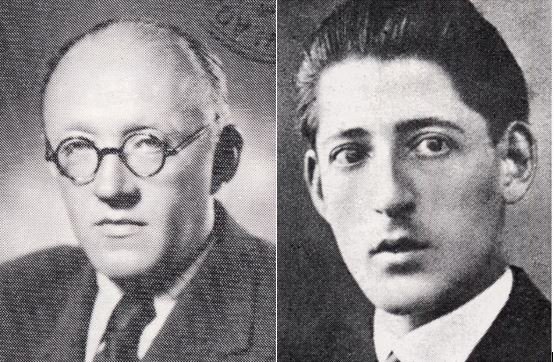 Vira fotografij: www.obrazislovenskihpokrajin.si , gesli Janko Jarc (levo) in Miran Jarc (desno). 